Følgende er tatt ut: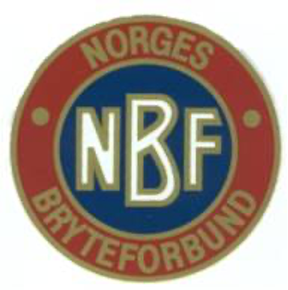 Norges bryteforbundServiceboks 1, Ullevål stadion0840 Oslo NORGEInnkalling til:Europeisk mesterskap - Novi Sad, Serbia24.-27.juni (U17)Gresk-Romersk herrerSted:Novi Sad, SerbiaKategori:U17Dato:24-27.juniKategori:U17:45kg92kgNavn:Abu-Bakar SagaSnorre Storm-MathisenKlubb:Lambertseter BryteklubbLambertseter BryteklubbTrenerePål Eirik Gundersen.Pål Eirik Gundersen.Diverse info:Ta med:Pass, UWW-lisens, Norge-tøy, Norge-brytedrakter, brytesko, treningstøy.Egenandel: Dekkes av Norges Bryteforbund.Ta med:Pass, UWW-lisens, Norge-tøy, Norge-brytedrakter, brytesko, treningstøy.Egenandel: Dekkes av Norges Bryteforbund.U17:Oppmøte/ReturMandag 24.juniTorsdag 27.juni(Spesifikk reiseinfo kommer senere)Mandag 24.juniTorsdag 27.juni(Spesifikk reiseinfo kommer senere)Annet:Send svar til Pål Eirik Gundersen på mail eller tlf. Send svar til Pål Eirik Gundersen på mail eller tlf. Kontakt:Pål Eirik Gundersen. Tlf: +47 95 29 93 10. Mail: pal.eirik.gundersen@hotmail.noPål Eirik Gundersen. Tlf: +47 95 29 93 10. Mail: pal.eirik.gundersen@hotmail.no